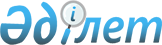 Алматы облыстық мәслихатының 2008 жылғы 10 желтоқсандағы "Алматы облысының 2009 жылға арналған облыстық бюджеті туралы" N 15-92 шешіміне өгерістер мен толықтырулар енгізу туралы
					
			Күшін жойған
			
			
		
					Алматы облыстық мәслихатының 2009 жылғы 21 сәуірдегі N 18-116 шешімі. Алматы облысының Әділет департаментінде 2009 жылы 22 сәуірде N 2029 тіркелді. Күші жойылды - Алматы облыстық мәслихатының 2010 жылғы 27 желтоқсандағы N 40-231 шешімімен      Ескерту. Күші жойылды - Алматы облыстық мәслихатының 2010.12.27 N 40-231 Шешімімен

      Қазақстан Республикасы Бюджет кодексінің 106-бабының 1, 2– тармақтарына, 108–бабының 4–тармағына, Қазақстан Республикасы "Қазақстан Республикасындағы жергілікті мемлекеттік басқару және өзін-өзі басқару туралы" Заңының 6-бабы 1-тармағының 1–тармақшасына және 2009 жылғы 9 сәуірдегі Қазақстан Республикасы "2009-2011 жылдарға арналған республикалық бюджет туралы" Қазақстан Республикасының Заңына өзгерістер мен толықтырулар енгізу туралы" Заңына сәйкес, Алматы облыстық мәслихаты ШЕШІМ ҚАБЫЛДАДЫ:

       

1. Алматы облыстық мәслихаттың 2008 жылғы 10 желтоқсандағы "Алматы облысының 2009 жылға арналған облыстық бюджет туралы" N 15-92 шешіміне (2009 жылғы 5 қаңтардағы нормативтік құқықтық актілерді мемлекеттік тіркеу тізілімінде 2025 нөмірімен тіркелген, 2009 жылғы 15 қаңтардағы N 5 "Жетісу" газетінде жарияланған, Алматы облыстық мәслихаттың 2009 жылғы 11 ақпандағы "Алматы облыстық мәслихатының 2008 жылғы 10 желтоқсандағы "Алматы облысының 2009 жылға арналған облыстық бюджеті туралы" N 15-92 шешіміне өзгерістер мен толықтырулар енгізу туралы" N 17-107, 2009 жылғы 2 наурыздағы нормативтік құқықтық актілерді мемлекеттік тіркеу тізілімінде 2028 нөмірімен тіркелген шешімімен өзгерістер енгізілген), төмендегі өзгерістер мен толықтырулар енгізілсін:



       1 тармақта төмендегі жолдар бойынша:



      1). "Кірістер" "122608704" саны "132671286" санына ауыстырылсын, оның ішінде:

      "трансферттердің түсімдері бойынша" "106675820" саны "116738402" санына ауыстырылсын, оның ішінде:

      "аудандық (қалалық) бюджеттерден нысаналы трансферттерді қайтару – 21579 мың теңге" деген жолмен толықтырылсын;

      "республикалық бюджеттен түсетін трансферттер – барлығы" "96245917" саны "106286920" санына ауыстырылсын, оның ішінде:

      "ағымдағы мақсатты трансферттер" "17209474" саны "25357942" санына ауыстырылсын, оның ішінде:

      "денсаулық сақтауға" "6555730" саны "6054509" санына ауыстырылсын;

      "әлеуметтік көмекке" "684979" саны "687603" санына ауыстырылсын;

      төмендегі жолдар толықтырылсын:

      "өңірлік жұмыспен қамту және кадрларды қайта даярлау стратегиясын жүзеге асыру аясында – барлығы – 8647065 мың теңге, оның ішінде:

      білім беру объектілерін күрделі жөндеуге – 1248100 мың теңге;

      денсаулық сақтау объектілерін күрделі жөндеуге – 462000 мың теңге;

      әлеуметтік қамсыздандыру объектілерін күрделі жөндеуге – 98500 мың теңге;

      мәдениет объектілерін күрделі жөндеуге – 91500 мың теңге;

      спорт объектілерін күрделі жөндеуге – 15600 мың теңге;

      облыстық және аудандық маңызы бар автомобиль жолдары мен қала көшелерін жөндеу және күтіп ұстауға – 1696600 мың теңге;

      кенттер, ауылдар (селолар), ауылдық (селолық) округтарда басым әлеуметтік жобаларды қаржыландыруға – 1241000 мың теңге;

      инженерлік-коммуникациялық инфрақұрылымды жөндеу және елді мекендерді аббаттандыруға – 1825820 мың теңге;

      жастар тәжірибесі бағдарламаларын кеңейтуге – 195977 мың теңге;

      әлеуметтік жұмыс орындарын құру – 532038 мың теңге;

      білім беру кадрларын даярлау және қайта даярлауға – 1033214 мың теңге;

      денсаулық сақтау кадрларын даярлау және қайта даярлауға – 206716 мың теңге";

      "дамытуға арналған мақсатты трансферттер" "19001874" саны "20894409" санына ауыстырылсын, оның ішінде:

      "білім беру объектілерін салу және жаңғыртуға" "3570401" саны "1367906" санына ауыстырылсын;

      "білім беру объектілерін сейсмикалық күшейтуге" "506935" саны "29477" санына ауыстырылсын;

      "денсаулық сақтау объектілерін салу және жаңғыртуға" "3895000" саны "3195000" санына ауыстырылсын;

      "ауылдық (селолық) елді мекендерді ауыз сумен жабдықтау объектілерін салу және жаңғыртуға" "1229016" саны "797254" санына ауыстырылсын;

      "автокөлік жолдарын қайта жөндеуден өткізуге" "1649155" саны "965725" санына ауыстырылсын;

      "өңірлік жұмыспен қамту және кадрларды қайта даярлау стратегиясын жүзеге асыру аясында инженерлік-коммуникациялық инфрақұрылымды дамытуға – 1087680 мың теңге" деген жолмен толықтырылсын.



      2) "Шығындар" "122081091" саны "127066567" санына ауыстырылсын;

      "таза бюджеттік несиелендірулер" "1098000" саны "360620" санына ауыстырылсын, оның ішінде:

      "бюджеттік несиелер" "1098000" саны "1238000" санына ауыстырылсын;

      "бюджеттік несиелерді өтеу – 877380 мың теңге" деген жолмен толықтырылсын;

      "қаржылық активтермен операциялар бойынша сальдо" "43800" саны "5310000" санына ауыстырылсын, оның ішінде:

      "қаржылық активтерді сатып алу" "43800" саны "5310000" санына ауыстырылсын;

      "тапшылық" "-123193" саны "-65901" санына ауыстырылсын;

      "бюджет тапшылығын қаржыландыру" "123193" саны "65901" санына ауыстырылсын.



       8 тармақтағы:

      "6555730" саны "6054509" санына ауыстырылсын, оның ішінде:

      "жергілікті деңгейде денсаулық сақтау ұйымдарын материалдық-техникалық жабдықтауға" "892906" саны "585806" санына ауыстырылсын;

      "жергілікті деңгейде қан тапсыру орталықтарын материалдық-техникалық жарақтандыруға - 194121 мың теңге" деген жол алынып тасталсын.



       8-1 және 8-2 тармақтары қосылсын:

      "8-1). 2009 жылға арналған облыстық бюджетте өңірлік жұмыспен қамту және кадрларды қайта даярлау стратегиясын жүзеге асыру аясында 16 қосымшаға сәйкес аудандар мен қалалар бюджеттеріне 7999138 мың теңге сомасында ағымдағы нысаналы трансферттер көзделсін.

      8-2). 2009 жылға арналған облыстық бюджетте өңірлік жұмыспен қамту және кадрларды қайта даярлау стратегиясын жүзеге асыру аясында 16 қосымшаға сәйкес аудандар мен қалалар бюджеттеріне 1784506 мың теңге сомасында нысаналы даму трансферттері көзделсін".



       9 тармақтағы:

      "114582" саны "115617" санына ауыстырылсын;

      "79455" саны "81044" санына ауыстырылсын;



       12-1 тармағы қосылсын:

      "12-1). 2009 жылға арналған облыстық бюджетте алып қойылатын және жойылатын ауру жануарлардың, жануарлардан алынатын өнімдер мен шикізаттың құнын иелеріне өтеуге 18 қосымшаға сәйкес аудандар мен қалалар бюджеттеріне 40000 мың теңге сомасында ағымдағы нысаналы трансферттер ескерілсін".



       13 тармақтағы:

      "1058535" саны "928535" санына ауыстырылсын;



       14 тармақтағы:

      "5563805" саны "3021315" санына ауыстырылсын;



       15 тармақтағы:

      "2936129" саны "2091212" санына ауыстырылсын;



       16 тармақтағы:

      "444607" саны "110377" санына ауыстырылсын;



       17 тармақтағы:

      "201700" саны "2150" санына ауыстырылсын;



       18 тармақтағы:

      "598000" саны "738000" санына ауыстырылсын;



       21 тармақтағы:

      "478944" саны "470466" санына ауыстырылсын;



       22 тармақтағы:

      "4739413" саны "4004867" санына ауыстырылсын;



      27-1 тармағы қосылсын:

      "27-1). Қазақстан Республикасы Үкіметінің 2009 жылғы 26 ақпандағы N 220 қаулысымен бекітілген бюджеттің орындалуы және кассалық қызмет көрсету Ережелерінің 207 тармағын орындау мақсатында мемлекеттік мекемелердің басшылары жалақыны ай сайын 28 жұлдызына дейін және ағымдағы жылдың соңғы айында - 20 жұлдызына дейін төлеуді қамтамасыз ету қажет".

       

2. Көрсетілген шешімнің 1 қосымшасы осы шешімнің 1 қосымшасына сәйкес жаңа редакцияда баяндалсын.

       

3. Көрсетілген шешімнің 3 қосымшасы осы шешімнің 2 қосымшасына сәйкес жаңа редакцияда баяндалсын.

       

4. Көрсетілген шешімнің 4 қосымшасы осы шешімнің 3 қосымшасына сәйкес жаңа редакцияда баяндалсын.

       

5. Көрсетілген шешімнің 5 қосымшасы осы шешімнің 4 қосымшасына сәйкес жаңа редакцияда баяндалсын.

       

6. Көрсетілген шешімнің 6 қосымшасы осы шешімнің 5 қосымшасына сәйкес жаңа редакцияда баяндалсын.

       

7. Көрсетілген шешімнің 7 қосымшасы осы шешімнің 6 қосымшасына сәйкес жаңа редакцияда баяндалсын.

       

8. Көрсетілген шешімнің 8 қосымшасы осы шешімнің 7 қосымшасына сәйкес жаңа редакцияда баяндалсын.

       

9. Көрсетілген шешімнің 9 қосымшасы осы шешімнің 8 қосымшасына сәйкес жаңа редакцияда баяндалсын.

       

10. Көрсетілген шешімнің 10 қосымшасы осы шешімнің 9 қосымшасына сәйкес жаңа редакцияда баяндалсын.

       

11. Көрсетілген шешімнің 11 қосымшасы осы шешімнің 10 қосымшасына сәйкес жаңа редакцияда баяндалсын.

       

12. Көрсетілген шешім осы шешімнің 11 қосымшасына сәйкес 16 қосымшамен толықтырылсын.

       

13. Көрсетілген шешім осы шешімнің 12 қосымшасына сәйкес 17 қосымшамен толықтырылсын.

       

14. Көрсетілген шешім осы шешімнің 13 қосымшасына сәйкес 18 қосымшамен толықтырылсын.

       

15. Осы шешім 2009 жылғы 1 қаңтардан бастап қолданысқа енеді.      Облыстық мәслихат

      сессиясының төрағасы                       Қ. Дөнсебаев      Облыстық мәслихаттың

      хатшысы                                    А. Сыдық

Алматы облыстық мәслихатының

2009 жылғы 21 сәуірдегі "Алматы

облыстық мәслихатының 2008 жылғы

12 желтоқсандағы "Алматы облысының

2009 жылға арналған облыстық

бюджеті туралы" N 15-92 шешіміне

өзгерістер енгізу туралы"

N 18-116 шешімімен бекітілген

1 қосымшаАлматы облыстық мәслихатының

2008 жылғы 12 желтоқсандағы

"Алматы облысының 2009 жылға

арналған облыстық бюджеті туралы"

N 15-92 шешіміне бекітілген

1 қосымша 

Алматы облысының 2009 жылға арналған облыстық бюджеті

Алматы облыстық мәслихатының

2009 жылғы 21 сәуірдегі "Алматы

облыстық мәслихатының 2008 жылғы

12 желтоқсандағы "Алматы облысының

2009 жылға арналған облыстық

бюджеті туралы" N 15-92 шешіміне

өзгерістер енгізу туралы"

N 18-116 шешімімен бекітілген

2 қосымшаАлматы облыстық мәслихатының

2008 жылғы 12 желтоқсандағы

"Алматы облысының 2009 жылға

арналған облыстық бюджеті туралы"

N 15-92 шешіміне бекітілген

3 қосымша 

Халыққа әлеуметтік көмек көрсетуге аудандар мен қалалар

бюджеттеріне берілетін нысаналы ағымдағы трансферттердің

сомасын бөлу

Алматы облыстық мәслихатының

2009 жылғы 21 сәуірдегі "Алматы

облыстық мәслихатының 2008 жылғы

12 желтоқсандағы "Алматы облысының

2009 жылға арналған облыстық

бюджеті туралы" N 15-92 шешіміне

өзгерістер енгізу туралы"

N 18-116 шешімімен бекітілген

3 қосымшаАлматы облыстық мәслихатының

2008 жылғы 12 желтоқсандағы

"Алматы облысының 2009 жылға

арналған облыстық бюджеті туралы

N 15-92 шешіміне бекітілген

4 қосымша 

Ауылдарда жұмыс жасайтын мамандарды әлеуметтік қолдауға

аудандар мен қалалар бюджеттеріне берілетін нысаналы ағымдағы

трансферттердің сомасын бөлу

Алматы облыстық мәслихатының

2009 жылғы 21 сәуірдегі "Алматы

облыстық мәслихатының 2008 жылғы

12 желтоқсандағы "Алматы облысының

2009 жылға арналған облыстық

бюджеті туралы" N 15-92 шешіміне

өзгерістер енгізу туралы"

N 18-116 шешімімен бекітілген

4 қосымшаАлматы облыстық мәслихатының

2008 жылғы 12 желтоқсандағы

"Алматы облысының 2009 жылға

арналған облыстық бюджеті туралы"

N 15-92 шешіміне бекітілген

5 қосымша 

Инженерлік коммуникациялық инфрақұрылымды дамытуға және

жайластыруға аудандар мен қалалар бюджеттеріне берілетін

нысаналы даму трансферттердің сомасын бөлу

Алматы облыстық мәслихатының

2009 жылғы 21 сәуірдегі "Алматы

облыстық мәслихатының 2008 жылғы

12 желтоқсандағы "Алматы облысының

2009 жылға арналған облыстық

бюджеті туралы" N 15-92 шешіміне

өзгерістер енгізу туралы"

N 18-116 шешімімен бекітілген

5 қосымшаАлматы облыстық мәслихатының

2008 жылғы 12 желтоқсандағы

"Алматы облысының 2009 жылға

арналған облыстық бюджеті туралы"

N 15-92 шешіміне бекітілген

6 қосымша 

Мемлекеттік коммуналдық тұрғын үй қорының тұрғын құрылысына

аудандық және қалалық бюджеттерге берілетін нысаналы даму

трансферттерінің сомасын бөлу

Алматы облыстық мәслихатының

2009 жылғы 21 сәуірдегі "Алматы

облыстық мәслихатының 2008 жылғы

12 желтоқсандағы "Алматы облысының

2009 жылға арналған облыстық

бюджеті туралы" N 15-92 шешіміне

өзгерістер енгізу туралы"

N 18-116 шешімімен бекітілген

6 қосымшаАлматы облыстық мәслихатының

2008 жылғы 12 желтоқсандағы

"Алматы облысының 2009 жылға

арналған облыстық бюджеті туралы"

N 15-92 шешіміне бекітілген

7 қосымша 

Білім беру объектілерін салуға аудандар мен қалалар

бюджеттеріне берілетін нысаналы даму трансферттерінің сомасын

бөлу

Алматы облыстық мәслихатының

2009 жылғы 21 сәуірдегі "Алматы

облыстық мәслихатының 2008 жылғы

12 желтоқсандағы "Алматы облысының

2009 жылға арналған облыстық

бюджеті туралы" N 15-92 шешіміне

өзгерістер енгізу туралы"

N 18-116 шешімімен бекітілген

7 қосымшаАлматы облыстық мәслихатының

2008 жылғы 12 желтоқсандағы

"Алматы облысының 2009 жылға

арналған облыстық бюджеті туралы"

N 15-92 шешіміне бекітілген

8 қосымша 

Су жүйелерін дамытуға аудандар мен қалалар бюджеттеріне

берілетін нысаналы даму трансферттердің сомасын бөлу

Алматы облыстық мәслихатының

2009 жылғы 21 сәуірдегі "Алматы

облыстық мәслихатының 2008 жылғы

12 желтоқсандағы "Алматы облысының

2009 жылға арналған облыстық

бюджеті туралы" N 15-92 шешіміне

өзгерістер енгізу туралы"

N 18-116 шешімімен бекітілген

8 қосымшаАлматы облыстық мәслихатының

2008 жылғы 12 желтоқсандағы

"Алматы облысының 2009 жылға

арналған облыстық бюджеті туралы"

N 15-92 шешіміне бекітілген

9 қосымша 

Коммуналдық шаруашылық объектілерін дамытуға аудандық және

қалалық бюджеттерге берілетін нысаналы даму трансферттерінің

сомасын бөлу

Алматы облыстық мәслихатының

2009 жылғы 21 сәуірдегі "Алматы

облыстық мәслихатының 2008 жылғы

12 желтоқсандағы "Алматы облысының

2009 жылға арналған облыстық

бюджеті туралы" N 15-92 шешіміне

өзгерістер енгізу туралы"

N 18-116 шешімімен бекітілген

9 қосымшаАлматы облыстық мәслихатының

2008 жылғы 12 желтоқсандағы

"Алматы облысының 2009 жылға

арналған облыстық бюджеті туралы"

N 15-92 шешіміне бекітілген

10 қосымша 

Жергілікті бюджет есебінен елді мекендер құрылысының бас

жоспарын әзірлеуге аудандық және қалалық бюджеттерге берілетін

ағымдағы нысаналы трансферттерінің сомасын бөлу

Алматы облыстық мәслихатының

2009 жылғы 21 сәуірдегі "Алматы

облыстық мәслихатының 2008 жылғы

12 желтоқсандағы "Алматы облысының

2009 жылға арналған облыстық

бюджеті туралы" N 15-92 шешіміне

өзгерістер енгізу туралы"

N 18-116 шешімімен бекітілген

10 қосымшаАлматы облыстық мәслихатының

2008 жылғы 12 желтоқсандағы

"Алматы облысының 2009 жылға

арналған облыстық бюджеті туралы"

N 15-92 шешіміне бекітілген

11 қосымша 

Республикалық бюджет есебінен тұрғын үй салуға аудандар мен

қалалар бюджеттеріне берілетін кредиттер сомасын бөлу

Алматы облыстық мәслихатының

2009 жылғы 21 сәуірдегі "Алматы

облыстық мәслихатының 2008 жылғы

12 желтоқсандағы "Алматы облысының

2009 жылға арналған облыстық

бюджеті туралы" N 15-92 шешіміне

өзгерістер енгізу туралы"

N 18-116 шешімімен бекітілген

11 қосымшаАлматы облыстық мәслихатының

2008 жылғы 12 желтоқсандағы

"Алматы облысының 2009 жылға

арналған облыстық бюджеті туралы"

N 15-92 шешіміне бекітілген

16 қосымша 

Өңірлік жұмыспен қамту және кадрларды қайта даярлау

стратегиясын жүзеге асыру аясында аудандық және қалалық

бюджеттерге берілетін ағымдағы нысаналы трансферттерінің

сомасын бөлу

Алматы облыстық мәслихатының

2009 жылғы 21 сәуірдегі "Алматы

облыстық мәслихатының 2008 жылғы

12 желтоқсандағы "Алматы облысының

2009 жылға арналған облыстық

бюджеті туралы" N 15-92

шешіміне өзгерістер енгізу

туралы" N 18-116 шешіміне

12 қосымшаАлматы облыстық мәслихатының

2008 жылғы 10 желтоқсандағы

"Алматы облысының 2009 жылға

арналған облыстық бюджеті

туралы" N 15-92 шешіміне

17 қосымша 

Өңірлік жұмыспен қамту және кадрларды қайта даярлау

стратегиясын жүзеге асыру аясында аудандық және қалалық

бюджеттерге берілетін нысаналы даму трансферттерінің сомасын

бөлу

Алматы облыстық мәслихатының

2009 жылғы 21сәуірдегі "Алматы

облыстық мәслихатының 2008 жылғы

12 желтоқсандағы "Алматы облысының

2009 жылға арналған облыстық

бюджеті туралы" N 15-92

шешіміне өзгерістер енгізу

туралы" N 18-116 шешіміне

13 қосымшаАлматы облыстық мәслихатының

2008 жылғы 10 желтоқсандағы

"Алматы облысының 2009 жылға

арналған облыстық бюджеті

туралы" N 15-92 шешіміне

18 қосымша 

Облыс бюджеті есебінен алып қойылатын және жойылатын ауру

жануарлардың, жануарлардан алынатын өнімдер мен шикізаттың

құнын иелеріне өтеуге аудандық және қалалық бюджеттерге

берілетін ағымдағы нысаналы трансферттерінің сомасын бөлу
					© 2012. Қазақстан Республикасы Әділет министрлігінің «Қазақстан Республикасының Заңнама және құқықтық ақпарат институты» ШЖҚ РМК
				СанатыСанатыСанатыСанатыСомасы

(мың теңге)СыныпСыныпСыныпСомасы

(мың теңге)Ішкі сыныпІшкі сыныпСомасы

(мың теңге)А Т А У ЫА Т А У ЫСомасы

(мың теңге)I. Кірістер1326712861Салықтық түсімдер1587507101Табыс салығы85449632Жеке табыс салығы854496303Әлеуметтiк салық67763021Әлеуметтік салық677630205Тауарларға, жұмыстарға және қызметтер

көрсетуге салынатын iшкi салықтар5538063Табиғи және басқа ресурстарды пайдаланғаны

үшiн түсетiн түсiмдер5538062Салықтық емес түсiмдер4781301Мемлекет меншігінен түсетін түсімдер20265Мемлекет меншігіндегі мүлікті жалға беруден

түсетін кірістер202604Мемлекеттік бюджеттен қаржыландырылатын,

сондай-ақ Қазақстан Республикасы Ұлттық

Банкінің бюджетінен (шығыстар сметасынан)

ұсталатын және қаржыландырылатын мемлекеттік

мекемелер салатын айыппұлдар, өсімпұлдар,

санкциялар, өндіріп алулар101631Мұнай секторы ұйымдарынан түсетін түсімдерді

қоспағанда, мемлекеттік бюджеттен

қаржыландырылатын, сондай-ақ Қазақстан

Республикасы Ұлттық Банкінің бюджетінен

(шығыстар сметасынан) ұсталатын және

қаржыландырылатын мемлекеттік мекемелер

салатын айыппұлдар, өсімпұлдар, санкциялар, өндіріп алулар1016306Басқа да салықтық емес түсiмдер356241Басқа да салықтық емес түсiмдер356243Негізгі капиталды сатудан түсетін түсімдер1000001Мемлекеттік мекемелерге бекітілген

мемлекеттік мүлікті сату100001Мемлекеттік мекемелерге бекітілген

мемлекеттік мүлікті сату100004Трансферттерден түсетін түсімдер11673840201Төмен тұрған мемлекеттiк басқару

органдарынан алынатын трансферттер104514822Аудандық (қалалық) бюджеттерден трансферттер1045148202Мемлекеттiк басқарудың жоғары тұрған

органдарынан түсетiн трансферттер1062869201Республикалық бюджеттен түсетiн трансферттер106286920Функционалдық топФункционалдық топФункционалдық топФункционалдық топФункционалдық топСомасы

мың теңгеКіші функцияКіші функцияКіші функцияКіші функцияСомасы

мың теңгеБюджеттік бағдарламалардың әкiмшiсiБюджеттік бағдарламалардың әкiмшiсiБюджеттік бағдарламалардың әкiмшiсiСомасы

мың теңгеБағдарламаБағдарламаСомасы

мың теңгеА Т А У ЫА Т А У ЫСомасы

мың теңгеII. Шығындар12706656701Жалпы сипаттағы мемлекеттiк қызметтер11851081Мемлекеттiк басқарудың жалпы

функцияларын орындайтын өкiлдi,

атқарушы және басқа органдар916818110Облыс мәслихатының аппараты37971001Облыс мәслихатының қызметін қамтамасыз ету37971120Облыс әкімінің аппараты878847001Облыс әкімнің қызметін қамтамасыз ету816847002Ақпараттық жүйелер құру620002Қаржылық қызмет172386257Облыстың қаржы басқармасы172386001Облыстың қаржы басқармасының қызметін

қамтамасыз ету92066003Біржолғы талондарды беруді ұйымдастыру және

біржолғы талондарды өткізуден түсетін

сомаларды толық жиналуын қамтамасыз ету45780009Коммуналдық меншікті жекешелендіруді

ұйымдастыру10850113Жергілікті бюджеттерден алынатын трансферттер236905Жоспарлау және статистикалық қызмет95904258Облыстың экономика және бюджеттік жоспарлау

басқармасы 95904001Облыстың экономика және бюджеттік жоспарлау

басқармасының қызметін қамтамасыз ету9590402Қорғаныс2685181Әскери мұқтаждар109923250Облыстың жұмылдыру дайындығы, азаматтық

қорғаныс, авариялар мен табиғи апаттардың

алдын алуды және жоюды ұйымдастыру

басқармасы109923003Жалпыға бірдей әскери міндетті атқару

шеңберіндегі іс-шаралар102195007Аумақтық қорғанысты дайындау және облыстық

ауқымдағы аумақтық қорғаныс77282Төтенше жағдайлар жөнiндегi жұмыстарды

ұйымдастыру158595250Облыстың жұмылдыру дайындығы, азаматтық

қорғаныс, авариялар мен табиғи апаттардың

алдын алуды және жоюды ұйымдастыру

басқармасы58595001Жұмылдыру дайындығы, азаматтық қорғаныс

авариялар мен табиғи апаттардың алдын алуды

және жоюды ұйымдастыру басқармасының

қызметін қамтамасыз ету33286005Облыстық ауқымдағы жұмылдыру дайындығы және

жұмылдыру7308006Облыстық аумағындағы жағдайлардың алдын алу

және оларды жою4500113Жергілікті бюджеттерден алынатын трансферттер13501271Облыстың құрылыс басқармасы100000036Халықты, объектілерді және аумақтарды табиғи

және дүлей зілзалалардан инженерлік қорғау

жөнінде жұмыстар жүргізу10000003Қоғамдық тәртіп, қауіпсіздік, құқық,

сот, қылмыстық-атқару қызметі38512081Құқық қорғау қызметi3851208252Облыстық бюджеттен қаржыландырылатын

атқарушы ішкі істер органы3795683001Облыстық бюджеттен қаржыландырылатын

атқарушы ішкі істер органының қызметін

қамтамасыз ету3708685002Облыс аумағында қоғамдық тәртiптi қорғау

және қоғамдық қауiпсiздiктi қамтамасыз ету84998003Қоғамдық тәртіпті қорғауға қатысатын

азаматтарды көтермелеу2000271Облыстың құрылыс басқармасы55525003Ішкі істер органдарының объектілерін дамыту5552504Бiлiм беру 170724702Бастауыш, негізгі орта және жалпы орта

білім беру3638872260Облыстың туризм, дене шынықтыру және спорт

басқармасы1019869006Балаларға қосымша білім беру849440007Мамандандырылған бiлiм беру ұйымдарында

спорттағы дарынды балаларға жалпы бiлiм беру170429261Облыстың білім беру басқармасы2619003003Арнайы білім беретін оқу бағдарламалары

бойынша жалпы білім беру559007006Мамандандырылған бiлiм беру ұйымдарында

дарынды балаларға жалпы бiлiм беру447790018Жаңадан іске қосылатын білім беру

объектілерін ұстауға аудандар (облыстық

маңызы бар қалалар) бюджеттеріне берілетін

ағымдағы нысаналы трансферттер745652026Аудандар (облыстық маңызы бар қалалар)

бюджеттеріне білім беру саласында

мемлекеттік жүйенің жаңа технологияларын

енгізуге берілетін ағымдағы нысаналы

трансферттер419586048Аудандардың (облыстық маңызы бар қалалардың)

бюджеттеріне бастауыш, негізгі орта және

жалпы орта білім беретін мемлекеттік

мекемелердегі физика, химия, биология

кабинеттерін оқу жабдығымен жарақтандыруға

берілетін ағымдағы нысаналы трансферттер225328058Аудандардың (облыстық маңызы бар қалалардың)

бюджеттеріне бастауыш, негізгі орта және

жалпы орта білім беретін мемлекеттік

мекемелерде лингафондық және мультимедиалық

кабинеттер құруға берілетін ағымдағы

нысаналы трансферттер2216404Техникалық және кәсіптік, орта білімнен

кейінгі білім беру3037952253Облыстың денсаулық сақтау басқармасы160600043Техникалық және кәсіптік, орта білімнен

кейінгі білім беру ұйымдарында мамандар

даярлау160600261Облыстың білім беру басқармасы2877352024Техникалық және кәсіптік білім беру

ұйымдарында мамандар даярлау28773525Мамандарды қайта даярлау және

біліктіліктерін арттыру1442966253Облыстың денсаулық сақтау басқармасы222888003Кадрларының біліктілігін арттыру және

оларды қайта даярлау16172060Даярлау және қайта даярлау206716261Облыстың білім беру басқармасы1220078010Кадрлардың біліктілігін арттыру және

оларды қайта даярлау186864060Даярлау және қайта даярлау10332149Бiлiм беру саласындағы өзге де қызметтер8952680261Облыстың білім беру басқармасы5882044001Білім беру басқармасының қызметін

қамтамасыз ету45200002Ақпараттық жүйелер құру1442004Білім берудің мемлекеттік облыстық

мекемелерінде білім беру жүйесін

ақпараттандыру9001005Білім берудің мемлекеттік облыстық мекемелер

үшін оқулықтар мен оқу-әдiстемелiк

кешендерді сатып алу және жеткізу3650007Облыстық ауқымда мектеп олимпиадаларын,

мектептен тыс іс-шараларды және конкурстар

өткізу79425008Өңірлік жұмыспен қамту және кадрларды қайта

даярлау стратегиясын іске асыру шеңберінде

білім беру объектілерін күрделі, ағымды жөндеу392500009Аудандардың (облыстық маңызы бар қалалардың) бюджеттеріне өңірлік жұмыспен қамту және

кадрларды қайта даярлау стратегиясын іске

асыру шеңберінде білім беру объектілерін

күрделі, ағымды жөндеуге берілетін ағымдағы

нысаналы трансферттер1754000011Балалар мен жеткіншектердің психикалық

денсаулығын зерттеу және халыққа

психологиялық-медициналық-педагогикалық

консультациялық көмек көрсету82609012Дамуында проблемалары бар балалар мен

жеткіншектердің оңалту және әлеуметтік

бейімдеу136566113Жергілікті бюджеттен берілетін трансферттер3377651271Облыстың құрылыс басқармасы3070636004Білім беру объектілерін салуға және қайта

жаңартуға аудандар (облыстық маңызы бар

қалалар) бюджеттеріне берілетін нысаналы

даму трансферттер3021315025Алматы облысының білім беру объектілерін

сейсмикалық күшейту39387037Білім беру объектілерін салу және жаңғырту993405Денсаулық сақтау292701491Кең бейiндi ауруханалар9637205253Облыстың денсаулық сақтау басқармасы9637205004Бастапқы медициналық-санитарлық көмек және

денсаулық сақтау ұйымдары мамандарының

жолдамасы бойынша стационарлық медициналық

көмек көрсету96372052Халықтың денсаулығын қорғау496681253Облыстың денсаулық сақтау басқармасы496681005Жергiлiктi денсаулық сақтау ұйымдары үшiн

қан, оның құрамдас бөліктері мен

препараттарын өндiру221876006Ана мен баланы қорғау239544007Салауатты өмір салтын насихаттау34543017Шолғыншы эпидемиологиялық қадағалау жүргізу

үшін тест-жүйелерін сатып алу7183Мамандандырылған медициналық көмек4788916253Облыстың денсаулық сақтау басқармасы4788916009Әлеуметтік-елеулі және айналадағылар үшін

қауіп төндіретін аурулармен ауыратын

адамдарға медициналық көмек көрсету3497920019Туберкулез ауруларын туберкулез ауруларына

қарсы препараттарымен қамтамасыз ету102524020Диабет ауруларын диабетке қарсы

препараттарымен қамтамасыз ету217330 021Онкологиялық ауруларды химия

препараттарымен қамтамасыз ету127388 022Бүйрек жетімсіз ауруларды дәрі-дәрмек

құралдарымен, диализаторлармен, шығыс

материалдарымен және бүйрегі алмастырылған

ауруларды дәрі-дәрмек құралдарымен

қамтамасыз ету78950 026Гемофилиямен ауыратын ересек адамдарды

емдеу кезінде қанның ұюы факторлармен

қамтамасыз ету408248027Халыққа иммунды алдын алу жүргізу үшін

вакциналарды және басқа иммундық-биологиялық

препараттарды орталықтандырылған сатып алу3565564Емханалар9411403253Облыстың денсаулық сақтау басқармасы9411403010Халыққа бастапқы медициналық-санитарлық

көмек көрсету8456328014Халықтың жекелеген санаттарын амбулаториялық

деңгейде дәрілік заттармен және

мамандандырылған балалар және емдік тамақ

өнімдерімен қамтамасыз ету9550755Медициналық көмектiң басқа түрлерi162784253Облыстың денсаулық сақтау басқармасы162784011Жедел және шұғыл көмек көрсету130178012Төтенше жағдайларда халыққа медициналық

көмек көрсету326069Денсаулық сақтау саласындағы өзге де

қызметтер4773160253Облыстың денсаулық сақтау басқармасы852728001Денсаулық сақтау басқармасының қызметін

қамтамасыз ету52570002Өңірлік жұмыспен қамту және кадрларды қайта

даярлау стратегиясын іске асыру шеңберінде

денсаулық сақтау объектілерін күрделі,

ағымды жөндеу660000008Қазақстан Республикасында ЖҚТБ індетінің

алдын алу және қарсы күрес жөніндегі

іс-шараларды іске асыру101100018Ақпараттық талдау орталықтарының қызметін

қамтамасыз ету39058271Облыстың құрылыс басқармасы3920432026Алматы облысының денсаулық сақтау

объектілерін сейсмикалық күшейту250984038Денсаулық сақтау объектілерін салу және

жаңғырту366944806Әлеуметтiк көмек және әлеуметтiк

қамсыздандыру36073401Әлеуметтiк қамсыздандыру1717666256Облыстың жұмыспен қамтылу мен әлеуметтік

бағдарламаларды үйлестіру басқармасы1369657002Жалпы үлгідегі мүгедектер мен қарттарды

әлеуметтік қамтамасыз ету1369657261Облыстың білім беру басқармасы347309015Жетiм балаларды, ата-анасының қамқорлығынсыз

қалған балаларды әлеуметтік қамсыздандыру347309271Облыстың құрылыс басқармасы700039Әлеуметтік қамтамасыз ету объектілерін

дамыту7002Әлеуметтiк көмек1050873256Облыстың жұмыспен қамтылу мен әлеуметтік

бағдарламаларды үйлестіру басқармасы1050873003Мүгедектерге әлеуметтік қолдау көрсету126197020Аудандар (облыстық маңызы бар қалалар)

бюджеттеріне ең төменгі күнкөрістің мөлшері

өскеніне байланысты мемлекеттік атаулы

әлеуметтік көмегін және 18 жасқа дейінгі

балаларға ай сайынғы мемлекеттік жәрдемақыға

берілетін ағымдағы нысаналы трансферттер196661027Аудандар (облыстық маңызы бар қалалар)

бюджеттеріне әлеуметтік жұмыс орындары

және жастар тәжірибесі бағдарламасын

кеңейтуге ағымдағы нысаналы трансферттер1966619Әлеуметтiк көмек және әлеуметтiк

қамтамасыз ету салаларындағы өзге де

қызметтер838801256Облыстың жұмыспен қамтылу мен әлеуметтік

бағдарламаларды үйлестіру басқармасы838801001Жұмыспен қамту мен әлеуметтік

бағдарламаларды үйлестіру басқармасының

қызметін қамтамасыз ету57370005Өңірлік жұмыспен қамту және кадрларды қайта

даярлау стратегиясын іске асыру шеңберінде

әлеуметтiк қамсыздандыру объектілерін

күрделі, ағымды жөндеу161500113Жергілікті бюджеттен берілетін трансферттер61993107Тұрғын үй-коммуналдық шаруашылық168871651Тұрғын үй шаруашылығы8008535271Облыстың құрылыс басқармасы8008535010Аудандардың (облыстық маңызы бар қалалардың)

бюджеттеріне мемлекеттік коммуналдық тұрғын

үй қорының тұрғын үйін салуға және (немесе)

сатып алуға берілетін нысаналы даму

трансферттері928535012Аудандардың (облыстық маңызы бар қалалардың)

бюджеттеріне инженерлік-коммуникациялық

инфрақұрылымды дамытуға, жайластыруға және

(немесе) сатып алуға берілетін нысаналы

даму трансферттері70800002Коммуналдық шаруашылық8878630271Облыстың құрылыс басқармасы110377013Коммуналдық шаруашылықты дамытуға аудандар

(облыстық маңызы бар қалалар) бюджеттеріне

нысаналы даму трансферттер110377279Облыстың энергетика және коммуналдық

шаруашылық басқармасы8768253001Энергетика және коммуналдық шаруашылық

басқармасының қызметін қамтамасыз ету98726004Елді мекендерді газдандыру124750010Сумен жабдықтау жүйесін дамытуға аудандар

(облыстық маңызы бар қалалар) бюджеттеріне

берілетін нысаналы даму трансферттер2091212014Коммуналдық шаруашылықты дамытуға аудандар

(облыстық маңызы бар қалалар) бюджеттеріне

нысаналы даму трансферттер15000015Аудандардың (облыстық маңызы бар

қалалардың) бюджеттеріне өңірлік жұмыспен

қамту және кадрларды қайта даярлау

стратегиясын іске асыру шеңберінде

инженерлік коммуникациялық инфрақұрылымды

жөндеуге және елді-мекендерді көркейтуге

берілетін ағымдағы нысаналы трансферттер2993149016Аудандардың (облыстық маңызы бар

қалалардың) бюджеттеріне өңірлік жұмыспен

қамту және кадрларды қайта даярлау

стратегиясын іске асыру шеңберінде

инженерлік коммуникациялық инфрақұрылымды

дамытуға берілетін нысаналы даму

трансферттер1784506113Жергілікті бюджеттен берілетін трансферттер166091008Мәдениет, спорт, туризм және ақпараттық

кеңістiк40548331Мәдениет саласындағы қызмет934198262Облыстың мәдениет басқармасы599401001Мәдениет (басқармасының қызметін қамтамасыз

ету16610003Мәдени-демалыс жұмысын қолдау247870005Жергілікті маңызы бар тарихи-мәдени

мұралардың сақталуын және оған қол жетімді

болуын қамтамасыз ету155030007Жергілікті маңызы бар театр және музыка

өнерін қолдау179891271Облыстың құрылыс басқармасы334797016Мәдениет объектілерін дамыту3347972Спорт2294618260Облыстың туризм, дене шынықтыру және спорт

басқармасы1242127001Дене шынықтыру және спорт басқармасының

қызметін қамтамасыз ету27469003Облыстық деңгейінде спорт жарыстарын өткізу45984004Әртүрлi спорт түрлерi бойынша облыстық

құрама командаларының мүшелерiн дайындау

және олардың республикалық және халықаралық

спорт жарыстарына қатысуы1168674271Облыстың құрылыс басқармасы1052491017Спорт объектілерін дамыту10524913Ақпараттық кеңiстiк541813259Облыстың мұрағат және құжаттама басқармасы104719001Мұрағат және құжаттама басқармасының

қызметін қамтамасыз ету17191002Мұрағат қорының сақталуын қамтамасыз ету87528262Облыстың мәдениет басқармасы49817008Облыстық кітапханалардың жұмыс істеуін

қамтамасыз ету49817263Облыстың ішкі саясат басқармасы339417002Бұқаралық ақпарат құралдары арқылы

мемлекеттік ақпарат саясатын жүргізу339417264Облыстың тілдерді дамыту басқармасы31780001Тілдерді дамыту басқармасының қызметін

қамтамасыз ету17005002Мемлекеттiк тiлдi және Қазақстан

халықтарының басқа да тiлді дамыту14775271Облыстың құрылыс басқармасы16080018Мұрағат объектілерін дамыту160804Туризм22024260Облыстың туризм, дене шыңықтыру және спорт

басқармасы22024013Туристік қызметті реттеу220249Мәдениет, спорт, туризм және ақпараттық

кеңiстiктi ұйымдастыру жөнiндегi өзге

де қызметтер262180260Облыстың туризм, дене шыңықтыру және спорт басқармасы25600002Өңірлік жұмыспен қамту және кадрларды қайта даярлау стратегиясын іске асыру шеңберінде спорт объектілерін күрделі, ағымды жөндеу25600262Облыстың мәдениет басқармасы150000006Өңірлік жұмыспен қамту және кадрларды қайта

даярлау стратегиясын іске асыру шеңберінде

мәдениет объектілерін күрделі, ағымды жөндеу150000263Облыстың ішкі саясат басқармасы86580001Ішкі саясат басқармасының қызметін

қамтамасыз ету47584003Жастар саясаты саласында өңірлік

бағдарламаларды іске асыру3899610Ауыл, су, орман, балық шаруашылығы,

ерекше қорғалатын табиғи аумақтар,

қоршаған ортаны және жануарлар дүниесін

қорғау, жер қатынастары105831571Ауыл шаруашылығы3875926255Облыстың ауыл шаруашылығы басқармасы3723442001Ауыл шаруашылығы басқармасының қызметін

қамтамасыз ету72545002Тұқым шаруашылығын дамытуды қолдау514947008Арнайы сақтау орындарының (көмінділерінің)

жұмыс істеуін қамтамасыз ету, салу және жөндеу13000010Мал шаруашылығын дамытуды қолдау384512011Өндірілетін ауыл шаруашылығы дақылдарының

шығымдылығын және сапасын арттыруды қолдау520521014Ауыл шаруашылығы тауарларын өндірушілерге су

жеткізу жөніндегі қызметтердің құнын

субсидиялау424978016Жеміс - жидек дақылдарының және жүзімнің

көп жылдық көшеттерінің отырғызу және

өсіруді қамтамасыз ету343939020Өсімдік шаруашылығы өнімінің шығымдылығын

және сапасын арттыру, көктемгі егіс және

егін жинау жұмыстарын жүргізу үшін қажетті

жанар-жағар май және басқа да

тауар-материалдық құндылықтарының құнын

арзандату1409000113Жергілікті бюджеттен берілетін трансферттер40000258Облыстың экономика және бюджеттік жоспарлау

басқармасы75745099Аудандардың (облыстық маңызы бар қалалардың)

бюджеттеріне ауылдық елді мекендер саласының

мамандарын әлеуметтік қолдау шараларын іске

асыру үшін берілетін ағымдағы нысаналы

трансферттер75745271Облыстың құрылыс басқармасы76739020Ауыл шаруашылығы объектілерін дамыту767392Су шаруашылығы123996254Облыстың табиғи ресурстар және табиғатты

пайдалануды реттеу басқармасы123151002Су қорғау аймақтары мен су объектiлерi

белдеулерiн белгiлеу70025003Коммуналдық меншіктегі су шаруашылығы

құрылыстарының жұмыс істеуін қамтамасыз ету53126255Облыстың ауыл шаруашылығы басқармасы845009Ауыз сумен жабдықтаудың баламасыз көздерi

болып табылатын сумен жабдықтаудың аса

маңызды топтық жүйелерiнен ауыз су беру

жөніндегі қызметтердің құнын субсидиялау8453Орман шаруашылығы517468254Облыстың табиғи ресурстар және табиғатты

пайдалануды реттеу басқармасы517468005Ормандарды сақтау, қорғау, молайту және

орман өсiру5174685Қоршаған ортаны қорғау513464254Облыстың табиғи ресурстар және табиғатты

пайдалануды реттеу басқармасы320462001Табиғи ресурстар және табиғатты пайдалануды

реттеу басқармасының қызметін қамтамасыз ету42998008Қоршаған ортаны қорғау жөнінде іс-шаралар

өткізу277464271Облыстың құрылыс басқармасы193002022Қоршаған ортаны қорғау объектілерін дамыту1930026Жер қатынастары26697251Облыстың жер қатынастары басқармасы26697001Жер қатынастары басқармасының қызметін

қамтамасыз ету266979Ауыл, су, орман, балық шаруашылығы,

қоршаған ортаны қорғау және жер

қатынастары жөнiндегi өзге де қызметтер5525606255Облыстың ауыл шаруашылығы басқармасы3486200013Республикалық бюджеттен түсетін нысаналы

трансферттер есебінен мал шаруашылығы

өнімінің өнімділігін және сапасын арттыру3486200258Облыстың экономика және бюджеттік жоспарлау басқармасы2039406004Аудандардың (облыстық маңызы бар қалалардың)

бюджеттеріне өңірлік жұмыспен қамту және

кадрларды қайта даярлау стратегиясын іске

асыру шеңберінде ауылдарда (селоларда),

ауылдық (селолық) округтерде әлеуметтік

жобаларды қаржыландыруға ағымдағы нысаналы

трансферттер203940611Өнеркәсіп, сәулет, қала құрылысы және

құрылыс қызметі861602Сәулет, қала құрылысы және құрылыс

қызметі86160267Облыстың мемлекеттік сәулет-құрылыс

бақылауы басқармасы21825001Мемлекеттік сәулет-құрылыс бақылауы

басқармасының қызметін қамтамасыз ету21825271Облыстың құрылыс басқармасы42870001Құрылыс басқармасының қызметін қамтамасыз

ету42870272Облыстың сәулет және қала құрылысы

басқармасы21465001Сәулет және қала құрылысы басқармасының

қызметін қамтамасыз ету19315113Жергілікті бюджеттен берілетін трансферттер215012Көлiк және коммуникация69756981Автомобиль көлiгi3039142268Облыстың жолаушылар көлігі және автомобиль

жолдары басқармасы3039142003Автомобиль жолдарының жұмыс істеуін

қамтамасыз ету30391424Әуе көлiгi208857268Облыстың жолаушылар көлігі және автомобиль

жолдары басқармасы208857004Жергілікті атқарушы органдардың шешімі

бойынша тұрақты ішкі әуе тасымалдарды

субсидиялау2088579Көлiк және коммуникациялар саласындағы

өзге де қызметтер3727699268Облыстың жолаушылар көлігі және автомобиль

жолдары басқармасы3727699001Жолаушылар көлігі және автомобиль жолдары

басқармасының қызметін қамтамасыз ету24705002Көлік инфрақұрылымын дамыту965725009Аудандардың (облыстық маңызы бар қалалардың)

бюджеттеріне өңірлік жұмыспен қамту және

кадрларды қайта даярлау стратегиясын іске

асыру шеңберінде аудандық маңызы бар

автомобиль жолдарын, қала және елді-мекендер

көшелерін жөндеуге және ұстауға берілетін

ағымдағы нысаналы трансферттер1212225013Өңірлік жұмыспен қамту және кадрларды қайта

даярлау стратегиясын іске асыру шеңберінде

аудандық маңызы бар автомобиль жолдарын,

қала және елді-мекендер көшелерін жөндеу

және ұстау152504413Басқалар17754161Экономикалық қызметтерді реттеу54266265Облыстың кәсіпкерлік және өнеркәсіп басқармасы54266001Кәсіпкерлік және өнеркәсіп басқармасының

қызметін қамтамасыз ету542663Кәсіпкерлік қызметті қолдау және

бәсекелестікті қорғау1150265Облыстың кәсіпкерлік және өнеркәсіп

басқармасы1150011Кәсіпкерлік қызметін қолдау11509Басқалар1720000257Облыстың қаржы басқармасы1720000012Облыстық жергілікті атқарушы органының

резервi172000015Трансферттер314493451Трансферттер31449345257Облыстың қаржы басқармасы31449345007Субвенциялар27380366011Нысаналы пайдаланылмаған (толық пайдаланылмаған) трансферттерді қайтару16021024Мемлекеттік органдардың функцияларын

мемлекеттік басқарудың төмен тұрған

деңгейлерінен жоғарғы деңгейлерге беруге

байланысты жоғары тұрған бюджеттерге

берілетін ағымдағы нысаналы трансферттер888897026Заңнаманың өзгеруіне байланысты жоғары

тұрған бюджеттен төмен тұрған бюджеттерге

өтемақыға берілетін ағымдағы нысаналы

трансферттер3164061III. Таза бюджеттік кредит беру360620Бюджеттік кредиттер123800007Тұрғын үй-коммуналдық шаруашылық738000Тұрғын үй шаруашылығы738000271Облыстың құрылыс басқармасы738000009Аудандардың (облыстық маңызы бар қалалардың)

бюджеттеріне тұрғын үй салуға және (немесе)

сатып алуға кредит беру73800013Басқалар5000003Кәсiпкерлiк қызметтi қолдау және

бәсекелестікті қорғау500000265Облыстың кәсіпкерлік және өнеркәсіп

басқармасы500000010Мемлекеттік инвестициялық саясатты іске

асыру үшін "Даму" кәсіпкерлікті дамыту

қоры" АҚ несиелеу200000013Шағын және орта бизнесті қаржыландыру және

ауыл халқына шағын кредит беру үшін

"ҚазАгро" ҰБХ" АҚ-ның еншілес ұйымдарына

кредит беру300000СанатыСанатыСанатыСанатыСомасыСыныпСыныпСыныпСомасыІшкі сыныпІшкі сыныпСомасыА Т А У ЫА Т А У ЫСомасыБЮДЖЕТТІК КРЕДИТТЕРДІ ӨТЕУ8773805Бюджеттік кредиттерді өтеу87738001Бюджеттік кредиттерді өтеу8773801Мемлекеттік бюджеттен берілген бюджеттік

кредиттерді өтеу877380Функционалдық топФункционалдық топФункционалдық топФункционалдық топФункционалдық топСомасы

(мың

теңге)Кіші функцияКіші функцияКіші функцияКіші функцияСомасы

(мың

теңге)Бағдарлама әкімшісіБағдарлама әкімшісіБағдарлама әкімшісіСомасы

(мың

теңге)БағдарламаБағдарламаСомасы

(мың

теңге)А Т А У ЫА Т А У ЫСомасы

(мың

теңге)IV. Қаржы активтерімен жасалатын

операциялар бойынша сальдо5310000ҚАРЖЫ АКТИВТЕРІН САТЫП АЛУ531000007Тұрғын үй-коммуналдық шаруашылық53000002Коммуналдық шаруашылық5300000271Облыстың құрылыс басқармасы5300000043 Алматы облысының инженерлік-

коммуникациялық инфрақұрылымын

салу үшін уәкілетті ұйымның

жарғылық капиталын қалыптастыру530000013Басқалар100009Басқалар10000257Облыстың қаржы басқармасы10000005Заңды тұлғалардың жарғылық капиталын

қалыптастыру немесе ұлғайту10000СанатыСанатыСанатыСанатыСанатыСомасы

(мың

теңге)СыныпСыныпСыныпСыныпСомасы

(мың

теңге)Ішкі сыныпІшкі сыныпІшкі сыныпСомасы

(мың

теңге)ЕрекшелігіЕрекшелігіА Т А У ЫА Т А У ЫМЕМЛЕКЕТТІК ҚАРЖЫ АКТИВТЕРІН САТУДАН

ТҮСЕТІН ТҮСІМДЕР0СанатыСанатыСанатыСанатыСомасы

(мың

теңге)СыныпСыныпСыныпСомасы

(мың

теңге)Ішкі сыныпІшкі сыныпСомасы

(мың

теңге)А Т А У ЫСомасы

(мың

теңге)V. Бюджет тапшылығы (профициті)Сомасы

(мың

теңге)V. Бюджет тапшылығы (профициті)-65901VI. Бюджет тапшылығын қаржыландыру

(профицитін пайдалану)659017Қарыздар түсімі5980001Мемлекеттік ішкі қарыздар5980002Қарыз алу келісім-шарттары5980008Бюджет қаражаты қалдықтарының қозғалысы21508101Бюджет қаражаты қалдықтары2150811Бюджет қаражатының бос қалдықтары215081Функционалдық топФункционалдық топФункционалдық топФункционалдық топФункционалдық топСомасы

(мың

теңге)Кіші функцияКіші функцияКіші функцияКіші функцияСомасы

(мың

теңге)Бағдарлама әкімшісіБағдарлама әкімшісіБағдарлама әкімшісіСомасы

(мың

теңге)БағдарламаБағдарламаСомасы

(мың

теңге)А Т А У ЫА Т А У ЫСомасы

(мың

теңге)ҚАРЫЗДАРДЫ ӨТЕУ74718016Қарыздарды өтеу7471801Қарыздарды өтеу747180257Облыстың қаржы басқармасы747180008Жергілікті атқарушы органның борышын

өтеу747180N рнАудан

(облыстық

мәні бар

қала) атауыБарлығы(мың теңге)(мың теңге)(мың теңге)(мың теңге)(мың теңге)(мың теңге)N рнАудан

(облыстық

мәні бар

қала) атауыБарлығысоның ішіндесоның ішіндесоның ішіндесоның ішіндесоның ішіндесоның ішіндеN рнАудан

(облыстық

мәні бар

қала) атауыБарлығыреспубликалық бюджеттенреспубликалық бюджеттенреспубликалық бюджеттенреспубликалық бюджеттенжергілікті бюджеттенжергілікті бюджеттенN рнАудан

(облыстық

мәні бар

қала) атауыБарлығы18-жас-

қа

дейінгі

бала-

ларға

арнал-

ған

жәрдем-

ақы

төлеугемемле-

кеттік

атаулы әлеу-

меттік

көмек-

кеәлеумет-

тік

жұмыс орында-

рын

құруғажастар

тәжіри-

бесі

бағдар-

ламала-

рын

кеңейтугехалық-

қа

тұрғын

үй көме-

гін

көрсе-

тугеоблыс

әкімі-

нің

грант-

тарыБарлығы1542507

 11561781044532038195977552200656311Ақсу4523115001500234027202848031472Алакөл78348600015002700385523135039433Балқаш50369550010001980245011815014164Еңбекшіқа-

зақ17721620000165003150314853940003605Ескелді60704350010002700272021914028606Жамбыл7166390006245270027202214507647Іле749806000150036003144031567813968Қаратал64321400030002970372021815022669Қарасай5853720003510314853610547610Кербұлақ527204500360014851828216500498711Көксу637343500119523402648226033312212Панфилов8814290001000234021350339600163713Райымбек1247751253013645203427202610501000614Сарқан668563500550023402990222440211215Талғар678033500250029703151241650047616Ұйғыр97022650030002340272025610081817Қапшағай қ.9088410002355315031350340610191318Талдықорған қ.17237811505154046300624306350002315719Текелі қ.3682425826002250245015864775(мың теңге)(мың теңге)(мың теңге)(мың теңге)(мың теңге)(мың теңге)(мың теңге)NАудан (облыстық

мәні бар қала)

атауыБарлығыоның ішінде сала бойыншаоның ішінде сала бойыншаоның ішінде сала бойыншаоның ішінде сала бойыншаоның ішінде сала бойыншаNАудан (облыстық

мәні бар қала)

атауыБарлығыбілім

беруденсау-

лық

сақтауәлеумет-

тік

қамсыз-

дандырумәде-

ниетспортБарлығы75745174663412927631969416931Ақсу534680232081781069892Алакөл365389111582671248893Балқаш32961247356891515894Еңбекшіқазақ5347142616932671871905Ескелді5794803383290980896Жамбыл34751069891891337897Іле12208196087331781248898Қаратал23161158898911789Қарасай650798038329015159010Кербұлақ3743142698117810698911Көксу30308918919098017812Панфилов418871323171788918913Райымбек401022286241788918914Сарқан2673535106917871317815Талғар51681782151517816048916Ұйғыр320871314261788028917Қапшағай қ.80217817844618Талдықорған қ.98126790624(мың теңге)(мың теңге)(мың теңге)(мың теңге)(мың теңге)N рнАудан (облыстық мәні

бар қала)

атауыБарлығысоның ішіндесоның ішіндеN рнАудан (облыстық мәні

бар қала)

атауыБарлығыреспубликалық

бюджеттенжергілікті

бюджеттенБарлығы708000064140006660001Ақсу4687832378145002Алакөл4596631403145633Балқаш5355337553160004Еңбекшіқазақ184532110682738505Ескелді8455670056145006Жамбыл189709149263404467Іле49039954819966840298Қаратал366033444821559Қарасай31732615248716483910Кербұлақ4100040000100011Көксу76401605011590012Панфилов110948109748120013Райымбек63677485771510014Сарқан5867854678400015Талғар130566706115995516Ұйғыр39156241561500017Қапшағай қ.71714612141050018Талдықорған қ.56293544447211846319Текелі қ.6180761807мың теңгемың теңгемың теңгемың теңгемың теңгеN рнАудан (облыстық

мәні бар қала)

атауыБарлығысоның ішіндесоның ішіндеN рнАудан (облыстық

мәні бар қала)

атауыБарлығыреспубликалық

бюджеттенжергілікті

бюджеттенБарлығы9285355940003345351Ақсу308913089102Алакөл307663076603Балқаш309863098604Еңбекшіқазақ253072530705Ескелді308913089106Жамбыл909990997Іле12084612084608Қаратал35665500351659Қарасай5313653136010Кербұлақ500500011Көксу3544135441012Панфилов11501150013Райымбек3089130891014Сарқан500500015Талғар7985079850016Ұйғыр3189631896017Қапшағай қ.15001500018Талдықорған қ.37922079850299370N рн(мың теңге)(мың теңге)(мың теңге)(мың теңге)N рнАудан (облыстық мәні

бар қала)

атауыБарлығысоның ішіндесоның ішіндеN рнАудан (облыстық мәні

бар қала)

атауыБарлығыреспубликалық

бюджеттенжергілікті

бюджеттенБарлығы3021315136790616534091Алакөл9000090002Еңбекшіқазақ39719103971913Ескелді580160580164Жамбыл123960106498174625Іле250350250356Қаратал2700027007Қарасай19875401987548Кербұлақ32117503211759Көксу195991959910Панфилов45023527667517356011Райымбек1900001900012Сарқан13546313546313Талғар1943001943014Ұйғыр595345953415Қапшағай қ.1931901931916Талдықорған қ.1162904984733178171N рн(мың теңге)(мың теңге)(мың теңге)(мың теңге)N рнАудан (облыстық мәні

бар қала)

атауыБарлығысоның ішіндесоның ішіндеN рнАудан (облыстық мәні

бар қала)

атауыБарлығыреспубликалық

бюджеттенжергілікті

бюджеттенБарлығы209121279725412939581Ақсу630300630302Алакөл8866955264334053Балқаш12840988431399784Еңбекшіқазақ618940618945Ескелді4906717608314596Жамбыл25263502526357Іле200000200008Қаратал332175313158190179Қарасай97654308396681510Кербұлақ122735966392609611Көксу14650146512Панфилов127354936353371913Райымбек165267016526714Сарқан2423302423315Талғар6250006250016Ұйғыр21068010168010900017Қапшағай қ.6500006500018Талдықорған қ.125045012504519Текелі қ.93400093400N рнАудан (облыстық мәні бар қала)

атауыСомасы

(мың теңге)Барлығы1103771 Іле100002 Қарасай903773 Қапшағай қ.10000N рнАудан (облыстық мәні бар қала)

атауыСомасы

(мың теңге)Барлығы21501 Қапшағай қ.2150N рнАудан (облыстық мәні бар

қала)

атауыБарлығысоның ішіндесоның ішіндеN рнАудан (облыстық мәні бар

қала)

атауыБарлығыреспубликалық

бюджеттенжергілікті

бюджеттенБарлығы7380005980001400001Еңбекшіқазақ1177001177002Іле1135091135093Қарасай215885758851400004Талғар25000250005Қапшағай қ.25000250006Талдықорған қ.240906240906(мың теңге)(мың теңге)(мың теңге)(мың теңге)(мың теңге)(мың теңге)(мың теңге)(мың теңге)(мың теңге)(мың теңге)(мың теңге)(мың теңге)(мың теңге)N 

рнАу-

дан

(облыс-

тық

мәні

бар

қала)

атауыБарлы-

ғыБілім беру

объекті-

лерін

күрделі

жөндеуБілім беру

объекті-

лерін

күрделі

жөндеуЕлді

мекендерді аббаттан-

дыру және

көгалдандыруЕлді

мекендерді аббаттан-

дыру және

көгалдандыруМәдениет

объекті-

лерін

күрделі

жөндеуМәдениет

объекті-

лерін

күрделі

жөндеуавтожол-

дар мен

көшелерді

жөндеу

және

күтіп

ұстауавтожол-

дар мен

көшелерді

жөндеу

және

күтіп

ұстауинженерлік-

коммуника-

циялық инфрақұры-

лымды

жөндеуинженерлік-

коммуника-

циялық инфрақұры-

лымды

жөндеуN 

рнАу-

дан

(облыс-

тық

мәні

бар

қала)

атауыБарлы-

ғысоның

ішіндесоның

ішіндесоның

ішіндесоның

ішіндесоның

ішіндесоның

ішіндесоның

ішіндесоның

ішіндесоның

ішіндесоның

ішіндеN 

рнАу-

дан

(облыс-

тық

мәні

бар

қала)

атауыБарлы-

ғырес-

пуб-

лика-

лық

бюд-

жет-

тенжергі-

лікті

бюд-

жет-

тенреспуб-

лика-

лық

бюд-

жет-

тенжергі-

лікті

бюд-

жет-

тенрес-

пуб-

лика-

лық бюд-

жет-

тенжер-

гілік-

ті

бюд-

жет-

тенрес-

пуб-

лика-

лық

бюд-

жет-

тенжергі-

лік-

ті

бюд-

жет-

тенреспуб-

лика-

лық

бюджет-

тенжергі-

лікті

бюджет-

тен1Ақсу28190646630283701703015869108156658512Ала-

көл10457111600840026018166341220078001537465453Бал-

қаш82545185601344018300117001372568204Еңбекші-қа-

зақ90763111832085680324866207699105338657285Ес-

кел-

ді5249455684041160204349130650183001170015482914022768145566Жам-

был243454928006720041022262261112750797Іле721583197201428016740810703224400156009568961056132002843968Қара

тал77415812058801830011700137258100707045209Қара-сай950859125860911401939801240202135013650757354729315727710055410Кер-

бұ-

лақ69424305001950015313411111Көк-

су11464631900231001417690649150585013725768112Пан-

фи-

лов16626636540264601819411633122007800367911664813Рай-

ым-

бек10580137700273007868503119261864114Сар-

қан991822378017220183001170018300988215Тал-

ғар418019788805712032818209822135081891211957748516Ұй-

ғыр1133703306023940102716566254401409317Қап- ша-

ғай660016249401806014335785336284523198318Тал- ды-

қор-ған2146067220400159600866205294999216363433519Текелі211080348002520062220388603050019500Барлығы799878010204507335501143400736006976006240076770644451918258201167329(мың теңге)(мың теңге)(мың теңге)(мың теңге)(мың теңге)N рнАудан (облыстық мәні

бар қала)

атауыБарлығысоның ішіндесоның ішіндеN рнАудан (облыстық мәні

бар қала)

атауыБарлығыреспубликалық

бюджеттенжергілікті

бюджеттен1Еңбекшіқазақ3493912090851403062Іле2712331654521057813Қарасай7199474391682807794Көксу6308841658214305Райымбек6471339475252386Талдықорған қ.3105731894501211237Текелі қ.556133922169Барлығы17845061087680696826N рнАудан (облыстық мәні бар қала)

атауыСомасы

(мың теңге)Барлығы400001Ақсу27172Алакөл47413Балқаш17774Еңбекшіқазақ40485Ескелді7396Жамбыл6497Іле26478Қаратал11219Қарасай188410Кербұлақ117811Көксу84512Панфилов132313Райымбек576614Сарқан119915Талғар397216Ұйғыр410817Қапшағай қ.87918Талдықорған қ.33119Текелі қ.76